Федеральное государственное бюджетное образовательное учреждение высшего образования «Саратовский государственный технический университет имени Гагарина Ю.А.»Энгельсский технологический институт (филиал)Кафедра " Технология и оборудование химических, нефтегазовых и пищевых производств "РАБОЧАЯ ПРОГРАММАпо дисциплинеБ.1.3.14.2 Моделирование и оптимизация материалов и технологических системНаправление подготовки 22.03.01 «Материаловедение и технологии материалов»Профиль «Материаловедение, экспертиза материалов и управление качеством»Квалификация выпускника: БАКАЛАВРформа обучения – очная	курс – 4семестр – 7зачетных единиц – 4всего часов – 144в том числе:лекции – 16коллоквиум - нетпрактические занятия – 32лабораторные занятия – нетсамостоятельная работа – 96экзамен – 7 семестр  зачет − нет РГР – неткурсовая работа –  неткурсовой проект – нет 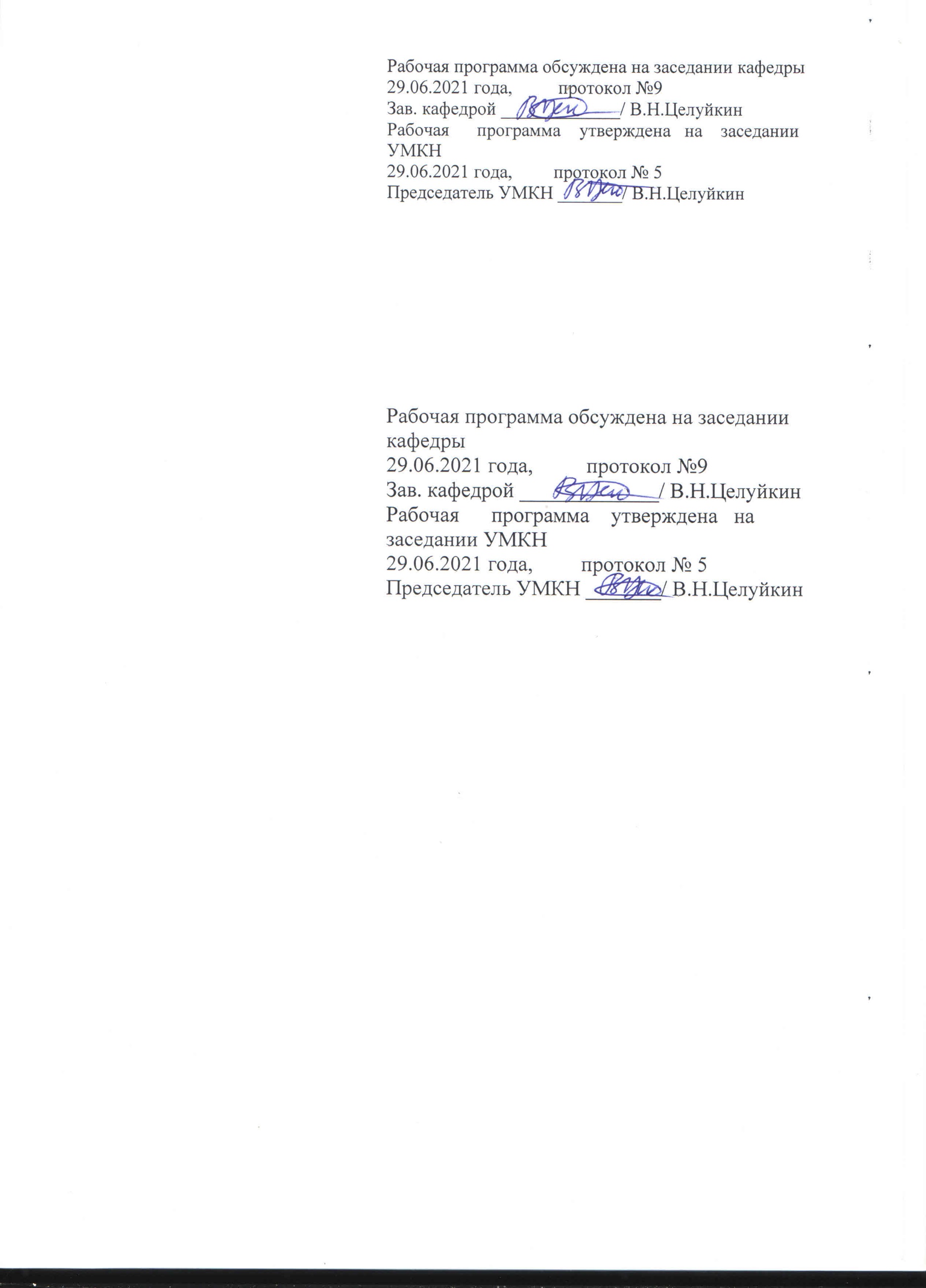 Энгельс 2021Цель и задачи освоения дисциплиныЦелью освоения дисциплины Б.1.3.14.2 «Моделирование и оптимизация материалов и технологических систем» является изучение бакалаврами метода моделирования для разработки, совершенствования и оптимизации материалов и технических процессов их получения.Задачи изучения дисциплины состоят:- в освоении подходов и методик, позволяющих осуществлять моделирование материалов и технологических систем;- в освоении методики математического анализа и моделирования применительно к экспериментальным исследованиям.Место дисциплины в структуре   ООП ВОДисциплина «Моделирование и оптимизация материалов и технологических систем» относится к дисциплинам по выбору ООП ВО. Для ее освоения необходимы знания по дисциплинам учебного плана подготовки бакалавров, предшествующих указанной дисциплине: Б. 1.1.5 «Математика», Б. 1.1.6 «Физика», Б. 1.1.13 «Материаловедение», Б.1.2.10 «Информатика», Б.1.2.11 «Физико-химия материалов», Б.1.2.14 «Общая химическая технология», Б.1.2.15 «Процессы и аппараты химической технологии», Б.1.3.3.2 «Материалы для защиты от коррозии», Б.1.3.4.1 «Полимерное материаловеденье», Б.1.3.5.1 «Основы электрохимических технологий», Б. 1.3.8.1 «Экспертная оценка качества материалов», Б.1.3.9.1 «Основы технологии полимеров и композитов». Изучение дисциплины идет параллельно с освоением таких дисциплин как Б.1.3.10.1. «Управление качеством полимерных материалов и изделий», Б.1.3.11.1 «Управление качеством электрохимических покрытий и материалов», Б.1.3.12.1 «Экспертная оценка полимерных материалов и изделий», необходимых для квалифицированного решения вопросов моделирования требуемых свойств материалов, технологических систем, оптимизации процессов. Требования к результатам освоения дисциплины.Изучение дисциплины направлено на формирование следующих компетенций:ПК-3: готовностью использовать методы моделирования при прогнозировании и оптимизации технологических процессов и свойств материалов, стандартизации и сертификации материалов и процессов;ПК-7: способностью выбирать и применять соответствующие методы моделирования физических, химических и технологических процессов.В результате освоения дисциплины обучающийся должен:3.1 Знать: - методы построения эмпирических (статистических) и физико-химических (теоретических) моделей при моделировании материалов с заданными свойствами и процессов, обеспечивающих реализацию поставленной задачи;- методы идентификации математических описаний технологических процессов на основе экспериментальных данных;- методы оптимизации технологических процессов и свойств материалов3.2 Уметь: применить методы вычислительной математики и математической статистики для решения конкретных задач расчета, проектирования, моделирования, анализа материалов и процессов.3.3 Владеть: - методами моделирования физических, химических, технологических процессов для разработки прогнозируемых свойств материалов, оптимизации технологических систем;- методами математической статистики для обработки результатов активных и пассивных экспериментов, пакетами прикладных программ для моделирования материалов и процессов.